1893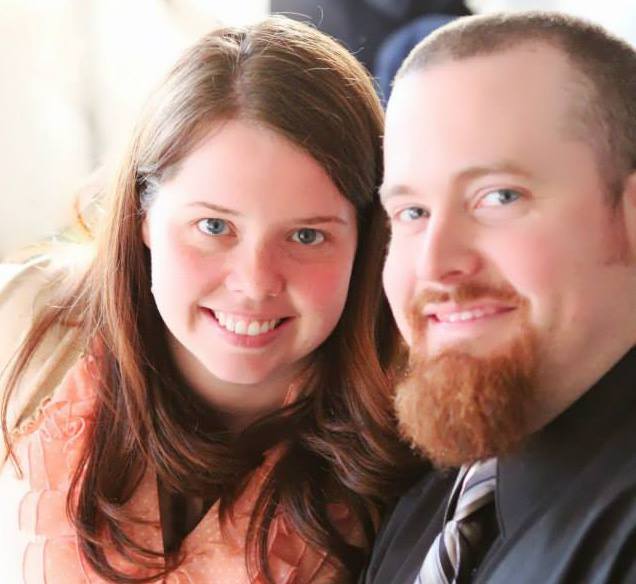 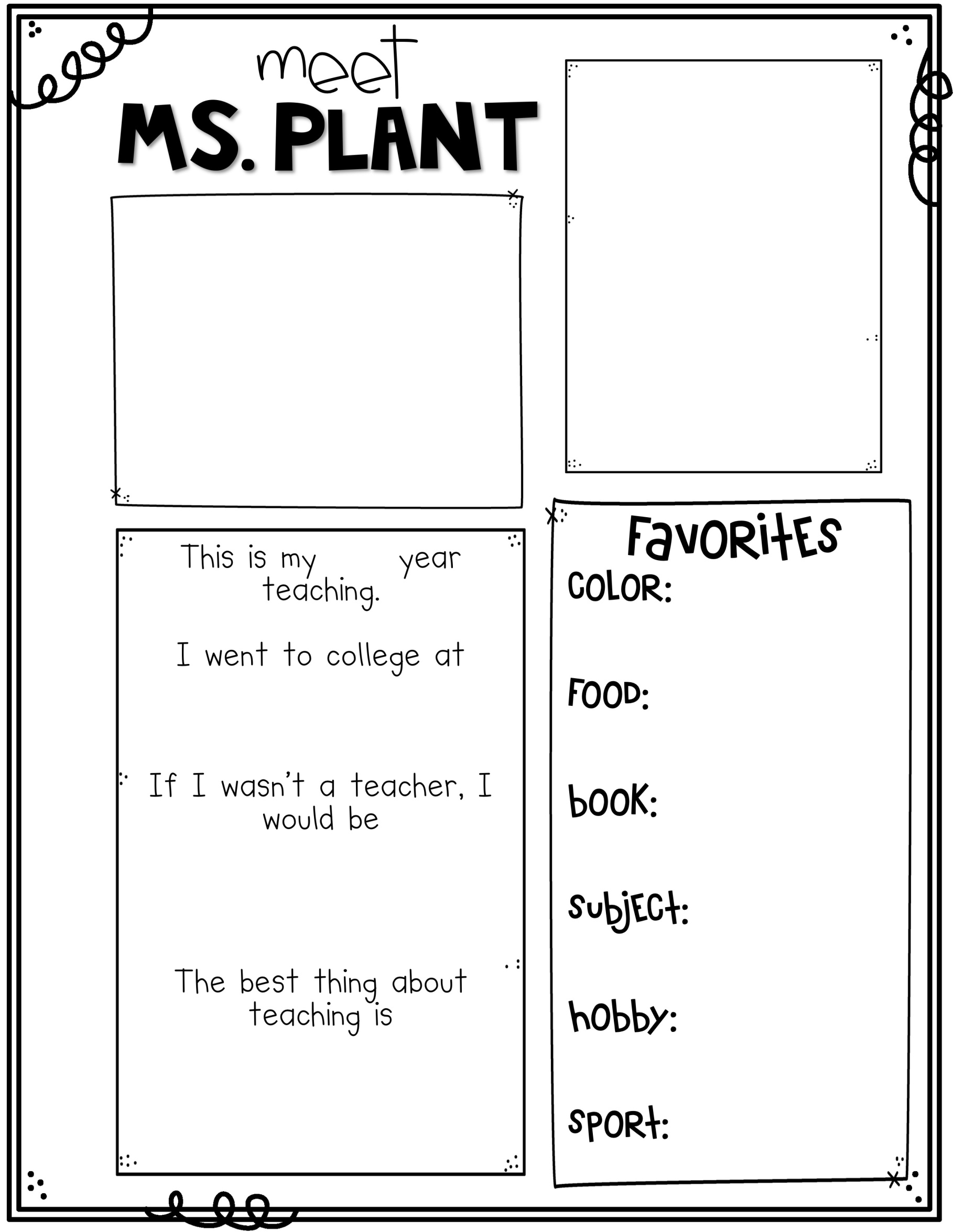 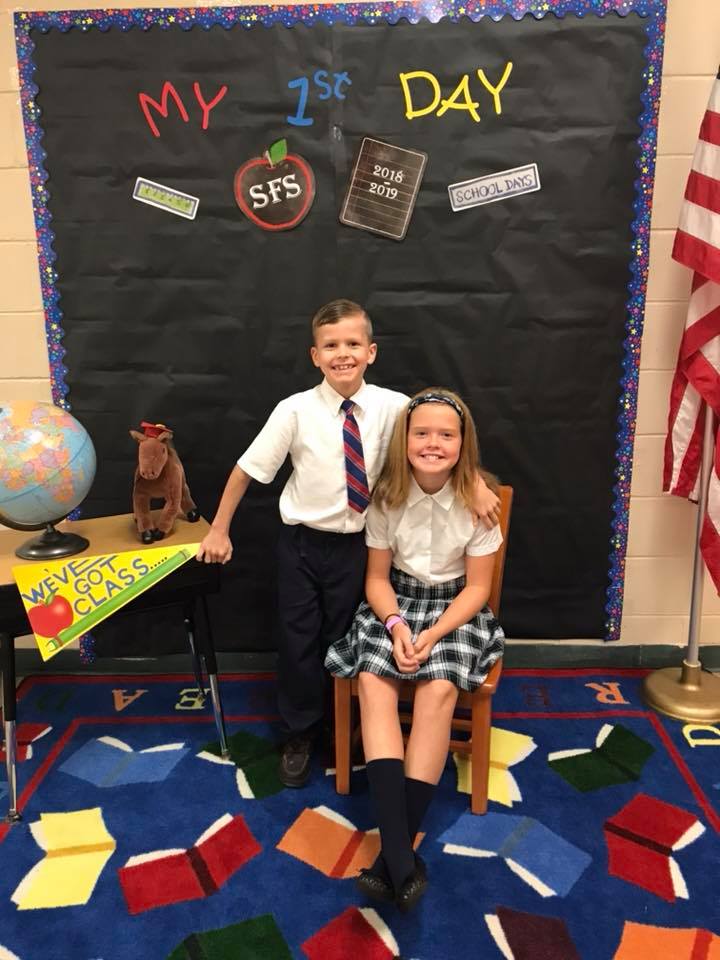 1